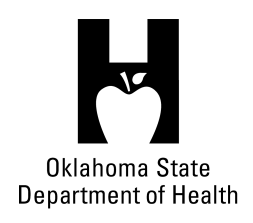 AGENDAFOOD SERVICE ADVISORY COUNCILDecember 13, 20179:30 A.M.Posted under Food Service Advisory Council at http://food.health.ok.govOpen Meeting Act:	Announcement of Filing of Meeting and Posting of Agenda in Accordance with the Open Meeting Act.Call to Order:  Roll Call and Announcement of Quorum – Bill RicksPresentation by Adam Gribben for 1907 Meat Company – Roy EscoubasPresentation by Andrea Graves and Renee Albers-Nelson for Baker’s Training at OSU FAPC – Roy EscoubasReview and Possible Action on Approval of September 13, 2017 Meeting Minutes – Bill RicksDepartment Report – OSDH StaffLicensing & Inspection UpdateAppointments/Re-appointmentsUpdate on Department Actions following OAC 310:250 RevisionUpdate on Plan Review EffortsUpdate on Department BudgetDiscussion on Self-Inspection Programs – All  Review and Possible Action on Meeting Locations for 2018 – Bill RicksOld Business:New Business:Announcements:Next Meeting Date:  February 6, 2018, location TBDAdjournment – Bill RicksThe December 13, 2017 Food Service Advisory Council Meeting will be held at: Food and Ag Products Center320 N MonroeStillwater, OK 74078